                         649477  Усть-Коксинский район, с. Огнёвка, ул. Школьная 12                             Тел. 8(38848) 21-4-67, факс: 8(38848) 21-3-80, oghnievka@mail.ru_________________________________________________________________                                      ПОСТАНОВЛЕНИЕ  № 32                                   JÖПОт 10 июля  2017  года                                                                                                             с. ОгневкаОб утверждении   Положения «О порядке назначения пенсии, перерасчёта, размера и выплаты за выслугулет муниципальным служащим»  МО «Огневское сельское поселение» В соответствии с Федеральным Законом от 15.12.2001г. № 166-ФЗ «О государственном пенсионном обеспечении в Российской Федерации», Уставом МО «Огнёвское сельское поселение» Усть-Коксинского района Республики Алтай ПОСТАНОВЛЯЮ:1. Утвердить Положение «О порядке назначения пенсии, перерасчета, размера и выплаты за выслугу лет муниципальным служащим МО «Огнёвское сельское поселение» (Приложение).Стаж муниципальной службы для назначения пенсии за выслугу лет (Приложение 1).2. Условия предоставления права на пенсию муниципальным служащим за счет средств местного бюджета МО Огнёвское сельское поселение определяются Уставом МО «Огнеское сельское поселение».3. .Предусмотреть финансирование расходов связанных с реализацией настоящего Положения.4. Решение вступает в силу с момента  его обнародования и распространяет свое действие  с 01 января 2017 года.Глава МО Огневское сельское поселение                                                               Л.В.Конопля   Приложение к Постановлению главы МО Огнёвское сельское поселение                                                                                                                   от 10.07.2017  № 32ПоложениеО порядке назначения пенсии перерасчета размера и выплаты за выслугу летмуниципальным служащим.Настоящее Положение устанавливает в соответствии с законодательными актами Российской Федерации, Республики Алтай порядок назначения, перерасчета и выплаты пенсии за выслугу лет муниципальным служащим МО Огнёвское сельское поселение (далее Порядок) процедуру назначения (приостановление, возобновление) перерасчета и выплаты пенсий за выслугу лет.1.   Общие положения.1.1	Действие    настоящего    Порядка    распространяется  на    лиц,    замещающих муниципальные должности МО Огнёвское сельское поселение  муниципальные должности муниципальной службы МО Огнёвское сельское поселение предусмотренные Реестром муниципальных   должностей   муниципальной   службы   РА   (далее   муниципальные служащие), при наличии условий дающих право на пенсию за выслугу лет, и не имеющих дополнительного материального обеспечения по основаниям указанным в приложении  №1 к настоящему Порядку.2.   Право на пенсию в соответствии с настоящим Положением.2.1. К лицам указанным в пункте 1.1. настоящего положения относятся также лица, замещавшие   должности   руководителей,   специалистов,   выборные   должности на постоянной основе в органах муниципальной власти и управления, администрации Огнёвского сельского поселения  и Республики Алтай до  введения в действие Реестра муниципальных должностей муниципальной службы Республики Алтай с 14.04.2010г.
Соотношение   должностей,   указанных   в   абзаце   первом   настоящего   пункта,   и
государственных     должностей     государственной     службы,     применительно     к должностному вознаграждению, по которому исчисляется пенсия за выслугу лет, определяются сельской администрацией  Огнёвского сельского поселения.Порядок ведения документации, формы документов в соответствии с которыми производится назначение (приостановка, возобновление) перерасчет размера пенсии за выслугу лет устанавливается администрацией.2.3. Муниципальные служащие имеют право на пенсию за выслугу лет при наличии стажа муниципальной службы, определяемого в соответствии с частью 2 ст. 41.1 Устава и увольнении с муниципальной службы по основаниям, установленным частью 3 ст. 41.1 Устава МО «Огневское сельское поселение, настоящего Порядка . Возраст по достижении которого назначается страховая пенсия по старости в период замещения должностей муниципальной службы установлен Федеральным законом «О страховых пенсиях». Пенсия за выслугу лет назначается муниципальным служащим при наличии стажа муниципальной службы:- в 2017 году – 15 лет 6 месяцев;- в 2018 году – 16 лет;- в 2019 году – 16 лет 6 месяцев;- в 2020 году – 17 лет;- в 2021 году – 17 лет 6 месяцев;- в 2022 году – 18 лет;- в 2023 году – 18 лет 6 месяцев;- в 2024 году – 19 лет;- в 2025 году – 19 лет 6 месяцев;- в 2026 году и последующих годах – 20 лет. Муниципальные служащие при наличии соответствующего стажа муниципальной службы имеют право на пенсию за выслугу лет при увольнении с муниципальной службы по следующим основаниям:1) соглашение сторон служебного контракта;2) истечение срока действия срочного служебного контракта;3) расторжение служебного контракта по инициативе  муниципального служащего;4) отказ муниципального служащего от предложенной для замещения иной должности муниципальной службы в связи с изменением существенных условий служебного контракта;5) отказ муниципального служащего от перевода на иную должность муниципальной службы по состоянию здоровья в соответствии с медицинским заключением либо отсутствие такой должности в том же органе местного самоуправления;6) отказ муниципального служащего от перевода в другую местность вместе с органом местного самоуправления;7) несоответствие муниципального служащего замещаемой должности муниципальной службы:а) по состоянию здоровья в соответствии с медицинским заключением;б) вследствие недостаточной квалификации, подтвержденной результатами аттестации;8) сокращение должностей муниципальной службы в органе местного самоуправления;9) упразднение органа местного самоуправления;10) восстановление на службе муниципального служащего, ранее замещавшего эту должность муниципальной службы, по решению суда;11) избрание или назначение муниципального служащего на государственную должность, на муниципальную должность либо избрание его на оплачиваемую выборную должность в органе профессионального союза, в том числе в выборном органе первичной профсоюзной организации, созданной в органе местного самоуправления;12) наступление чрезвычайных обстоятельств, препятствующих продолжению отношений, связанных с муниципальной службой (военных действий, катастрофы, стихийного бедствия, крупной аварии, эпидемии и других чрезвычайных обстоятельств), если данное обстоятельство признано чрезвычайным решением Президента Российской Федерации или органа государственной власти Республики Алтай;13)  признание муниципального служащего полностью неспособным к трудовой деятельности в соответствии с медицинским заключением, выданным в порядке, установленном федеральными законами и иными нормативными правовыми актами Российской Федерации;14) признание муниципального служащего недееспособным или ограниченно дееспособным решением суда, вступившим в законную силу;15) достижение муниципальным служащим предельного возраста пребывания на муниципальной службе, за исключением случаев, когда в соответствии с законодательством срок нахождения на муниципальной службе муниципальному служащему, достигшему предельного возраста пребывания на муниципальной службе, продлен.Муниципальные служащие при увольнении с муниципальной службы по основаниям, предусмотренным пунктами 1, 2 (за исключением случаев истечения срока действия срочного трудового договора в связи с истечением установленного срока полномочий муниципального служащего, замещавшего должность муниципальной службы категорий «руководитель» или «помощник»), 3, 4, подпунктом «б» пункта 7, 15 настоящей части, имеют право на пенсию за выслугу лет, если на момент освобождения от должности они имели право на страховую пенсию по старости (инвалидности) и непосредственно перед увольнением замещали должности муниципальной службы не менее 12 полных месяцев.Муниципальные служащие при увольнении с муниципальной службы по основаниям, предусмотренным пунктами 2 (в случае истечения срока действия срочного трудового договора в связи с истечением установленного срока полномочий муниципального служащего, замещавшего должность муниципальной службы категорий «руководитель» или «помощник»), 5, 6, подпунктом «а» пункта 7, 8, 9, 10, 11, 12, 13, 14 настоящей части, имеют право на пенсию за выслугу лет, если непосредственно перед увольнением они замещали должности муниципальной службы не менее одного полного месяца, при этом суммарная продолжительность замещения таких должностей составляет не менее 12 полных месяцев.2.4. Пенсия за выслугу лет устанавливается к страховой пенсии по старости (инвалидности), назначенной в соответствии с Федеральным законом «О страховых пенсиях», и выплачивается одновременно с ней.2.5. Пенсия за выслугу лет не выплачивается в период прохождения муниципальной службы, государственной службы Российской Федерации, при замещении государственной должности Российской Федерации, государственной должности Республики Алтай, муниципальной должности, замещаемой на постоянной основе. 2.6. Назначение пенсии, перерасчет ее размера и приостановление выплаты производится сельской Администрацией в порядке, установленном постановлением сельской Администрации.2.7. Пенсия за выслугу лет муниципальным служащим (за исключением пенсии за выслугу лет  муниципальным служащим, установленной к страховой пенсии по инвалидности) назначается пожизненно».2.8. Условия предоставления права на пенсию  муниципальным служащим за счет средств местного бюджета определяются законами и иными нормативными правовыми актами субъектов Российской Федерации и актами органов местного самоуправления. При этом  муниципальные служащие имеют право на пенсию за выслугу лет, устанавливаемую к страховой пенсии по старости (инвалидности), назначенной в соответствии с Федеральным законом "О страховых пенсиях" либо досрочно назначенной в соответствии с Законом Российской Федерации от 19 апреля 1991 года N 1032-1 "О занятости населения в Российской Федерации", при наличии стажа  муниципальной службы, минимальная продолжительность которого для назначения пенсии за выслугу лет в соответствующем году определяется согласно приложению»;3.Порядок назначения выплаты пенсий за выслугу лет.3.1.	Муниципальный служащий, претендующий на назначение пенсии за выслугу лет
подает перечень документов и заявление о назначении пенсии за выслугу лет главе Огнёвского сельского поселения,   в   котором   замещал   муниципальную   должность   муниципальный служащий перед увольнением.Муниципальный служащий вправе обратиться за пенсией за выслугу лет в любое время после возникновения права на нее и назначения пенсии по старости (инвалидности) без ограничения каким либо срокам путем подачи соответствующего заявления. Одновременно с заявлением предоставляются:справка органа осуществляющего пенсионное обеспечение, о назначенной (досрочно
оформленной) трудовой пенсии по старости (инвалидности) с указанием федерального
закона, в соответствии с которым она назначена и размера назначенной пенсии
дотированная месяцем увольнениякопия трудовой книжкикопия военного билетадокументы, подтверждающие периоды, включаемые в стаж муниципальной службы,
для назначения пенсии за выслугу лет..В случае реорганизации или ликвидации муниципального органа, заявление о
назначении     пенсии     за     выслугу     лет     подается     руководителю,     которому
законодательством   переданы   функции   реорганизованного   или   ликвидированного
органа. .Заявление о назначении пенсии за выслугу лет регистрируется в день его подачи
(получение   по   почте)   кадровой   службой   муниципального   органа,   в   котором
муниципальный служащий замещал должность, перед увольнением.3.4.	Кадровая служба муниципального органа в 14-дневный срок со
дня поступления заявления о назначении пенсии за выслугу лет оформляет:-	справку о размере среднемесячного заработка муниципального служащего.-	справку о должностях, периоды службы (работы) которые включаются в стаж
муниципальной службы для назначения пенсии за выслугу лет.-	копию   решения   (приказа)   об   освобождении   от   муниципальной   должности
муниципальной службы.представление о назначении пенсии за выслугу лет, подписанное руководителями
муниципального органа.Все документы оформляются в пенсионное дело и направляются в  бухгалтерию сельской администрации.
3.5. Порядок определения среднемесячного заработка, учитываемого при определении
размера   пенсии   за   выслугу   лет   муниципальным   служащим,   устанавливается
сельской администрацией в соответствии   с действующим законодательством.3.6. Прием документов для назначения пенсий за выслугу лет от муниципальных
органов осуществляется администрацией.Администрация при  рассмотрении документов, предоставленных для назначения пенсии за выслугу лет-	осуществляет проверку правильности оформления предоставленных документов,-	принимает    меры    по    фактам    предоставленных    документов,    содержащих
недостоверные сведения,запрашивает в необходимых случаях от государственных и муниципальных органов,
документы, подтверждающие стаж муниципальной службы (работы),принимает решение о назначении пенсии за выслугу лет либо отказе в ее назначении
на основании совокупности предоставленных документов.3.8.	Решение о назначении пенсии за выслугу лет или об отказе в ее назначении
принимаются Администрацией на основе всестороннего,   полного   и   объективного   рассмотрения   всех   предоставленных документов, о чем не позднее чем через 5 дней со дня вынесения соответствующего решения    Администрация        извещает
муниципального служащего и соответствующий муниципальный орган о принятом
решении. В случае отказа в назначении пенсии за выслугу лет указываются причины
отказа.При несогласовании муниципального служащего с решением об отказе, о назначении пенсии за выслугу лет он вправе обжаловать это решение.3.9.	Пенсия за выслугу лет назначается администрацией  с 1- го числа месяца, в котором муниципальный служащий обратился за ней,
но не реже дня следующего за днем освобождения от муниципальной должности,
муниципальной службы и назначении (досрочного оформления) трудовой пенсии по
старости (инвалидности).Днем обращения за назначением пенсии за выслугу лет считается день регистрации заявления со всеми необходимыми документами муниципальным органом, в котором муниципальный служащий замещал должность перед увольнением.3.10. В этом случае, когда к заявлению о назначении пенсии за выслугу лет приложены не все документы, администрация  направляет муниципальному служащему, предоставившему документы, разъяснения о том, какие документы необходимо направить дополнительно.Если такие документы будут представлены в администрацию не позднее чем через три месяца со дня регистрации кадровой службой муниципального органа заявления о назначении пенсии либо получение его по почте, то днем обращения считается день регистрации этого заявления соответствующим муниципальным органом, или дата, указанная на почтовом штемпеле организации федеральной почтовой связи по месту отправления заявления.3.11.	Администрация в месячный срок со дня получения всех необходимых документов
осуществляет их проверку, принимает решение о назначении пенсии за выслугу лет,
производит расчет размера этой пенсии и о принятом решении в письменной форме
сообщает муниципальному служащему.
Решение администрации о назначении пенсии за выслугу лет с заявлением муниципального служащего обратившегося за назначением пенсии за выслугу лет и всеми необходимыми для назначения пенсии документами подшиваются в пенсионное дело.3.12.	Ежемесячная   доплата   к   пенсии    устанавливается    по    заявлению   лица,
претендующего на эту доплату распоряжением главы администрации муниципального
образования  Огнёвское сельское поселение.3.13.Пенсия за выслугу лет выплачивается путем  зачисления  ее  на счет лица,
получающего пенсию за выслугу лет, открытый в кредитной организации или                              Финансирование расходов пенсии за выслугу лет осуществляется из средств
местного бюджета.3.15.	Расходы и доставка пенсии осуществляется за счет средств местного бюджета.4. Размеры пенсии за выслугу лет муниципальным служащим.4.1. 	Муниципальным служащим назначается пенсия за выслугу лет при наличии стажа муниципальной службы не менее стажа, продолжительность которого для назначения пенсии за выслугу лет в соответствующем году определяется согласно приложению к настоящему Решению, в размере 45 процентов среднемесячного заработка муниципального служащего за вычетом страховой пенсии по старости (инвалидности), фиксированной выплаты к страховой пенсии и повышений фиксированной выплаты к страховой пенсии, установленных в соответствии с Федеральным законом "О страховых пенсиях". За каждый полный год стажа муниципальной службы сверх указанного стажа пенсия за выслугу лет увеличивается на 3 процента среднемесячного заработка. При этом общая сумма пенсии за выслугу лет и страховой пенсии по старости (инвалидности), фиксированной выплаты к страховой пенсии и повышений фиксированной выплаты к страховой пенсии не может превышать 75 процентов среднемесячного заработка муниципального служащего.При определении размера пенсии за выслугу лет  не учитываются суммы повышений фиксированной выплаты к страховой пенсии, приходящиеся на нетрудоспособных членов семьи, в связи с достижением возраста 80 лет или наличием инвалидности I группы, суммы, полагающиеся в связи с валоризацией пенсионных прав в соответствии с Федеральным законом "О трудовых пенсиях в Российской Федерации", размер доли страховой пенсии, установленной и исчисленной в соответствии с Федеральным законом "О страховых пенсиях", а также суммы повышений размеров страховой пенсии по старости и фиксированной выплаты при назначении страховой пенсии по старости впервые (в том числе досрочно) позднее возникновения права на нее, восстановлении выплаты указанной пенсии или назначении указанной пенсии вновь после отказа от получения установленной (в том числе досрочно) страховой пенсии по старости.»;4.2	Размеры   пенсий  муниципального   служащего   предусмотренных  пунктом   4.1
настоящего положения для граждан проживающих в районах (местностях) в которых
решениями  органов государственной  власти Российской  Федерации,  установлены
районные  коэффициенты  к заработной  плате  с  применением  соответствующего
районного   коэффициента   весь   период   их   проживания   в   указанных   районах
(местностях).При выезде граждан из этих районов на новое постоянное место жительства размер пенсии определяется без учета районного коэффициента.4.3. При увеличении денежного содержания должности, с которой муниципальный служащий ушел на пенсию ли в отставку, пенсия для муниципальных служащих предусмотренные  настоящим  Положением,  индексируется   на  индекс  увеличениясоответствующего денежного содержания.4.4 Размер пенсии за выслугу лет муниципальным служащим исчисляется из их среднемесячного заработка за последние 12 полных месяцев муниципальной службы, предшествующих дню ее прекращения либо дню достижения ими возраста дающего право на страховую пенсию по старости в соответствии с частью 1 статьи 8 и статьями 30 - 33 Федерального закона "О страховых пенсиях" (дававшего право на трудовую пенсию в соответствии с Федеральным законом от 17 декабря 2001 года N 173-ФЗ "О трудовых пенсиях в Российской Федерации");4.5 Размер среднемесячного заработка, исходя из которого муниципальному служащему исчисляется пенсия за выслугу лет, не может превышать 2,8 должностного оклада (0.8 денежного вознаграждения) по замещающей должности муниципального служащего. 5. Порядок приостановления возобновления и прекращения выплаты пенсии завыслугу лет5.1	Пенсии за выслугу лет не выплачивается в период работы на муниципальной
должности, муниципальной должности муниципальной службы.В связи с замещением одной из указанных в абзаце 5.1 настоящего положения должности получатель пенсии за выслугу лет в 5 - дневной срок обязан сообщить о своем назначении на должность путем направления заявления в администрацию  с приложением копии приказа (распоряжение) о назначении на должность. Выплата пенсии за выслугу лет приостанавливается со дня назначения на одну из указанных должностей на основании решения Администрации  о приостановлении ее выплаты.5.2 При последующем освобождении от занимаемой муниципальной должности,
муниципальной должности муниципальной службы выплата пенсии за выслугу лет
возобновляется   на   прежних   условиях   с   соблюдением   норм,   предусмотренных
Положением по заявлению лиц, направленных в Администрацию  с приложением копии приказа(распоряжении) об освобождении от соответствующей должности.Администрация  в  10-дневный срок со дня поступления заявления о возобновлении принимает решения о возобновлении выплаты пенсии за выслугу лет.Выплата пенсии возобновляется с 1-го числа того месяца, когда получатель пенсии завыслугу лет обратился с заявлением, но не ранее дня когда, наступило право навозобновление выплаты пенсии за выслугу лет.5.3.   В  случае  смерти  лица,  получившего   пенсию  за  выслугу  лет,   ее  выплатапрекращается с 1-го числа, следующего за месяцем, в котором наступила смерть этоголица.5.4 Пенсия за выслугу лет назначается пожизненно.6. Порядок перерасчета размера пенсии за выслугу лет.6.1	Перерасчет пенсии за выслугу лет производится в случаях:а)	изменения размера трудовой пенсии по старости (инвалидности)б)	при     централизованном     повышении    денежного     содержания,     денежного
вознаграждения   лиц   замещающих   муниципальные   должности,   муниципальные
должности муниципальной службы.в)	при   выезде   лица,   получавшего   пенсию   за   выслугу   лет,   на   постоянное
местожительства за пределы территории (МО «Усть-Коксинский район») Республики
Алтай.г)	изменение   стажа   муниципальной   службы   или   среднемесячного   заработка
муниципального служащего, муниципальной службы, после назначения ему пенсии за
выслугу лет.6.2	Перерасчет размера пенсии за выслугу лет в связи с изменением размера трудовой
пенсии по старости (инвалидности) осуществляется сельской администрацией  на основании сообщения управления пенсионного фонда по Усть-Коксинскому району о  новом  размере пенсии.  В  соответствии  с запросомАдминистрации - при централизованном повышении базовой и страховой частей трудовой пенсии. В соответствии с запросом лица, получающего пенсию за выслугу лет - при пересмотре его трудовой пенсии по старости (инвалидности) в индивидуальном порядке.Перерасчет размера пенсии за выслугу лет в соответствии с подпунктами «б» и «в»
пункта    6.1     настоящего    Порядка,    осуществляется    на    основании    решения
Администрации  об изменении размера пенсии
за выслугу лет и о принятом решении в письменной форме сообщается получателю.Перерасчет размера пенсии за выслугу лет в соответствии пункта
4.1     настоящего    Порядка    лицам,    замещающим    муниципальные    должности,
муниципальной службы, должности которые на дату проведения перерасчета пенсии за
выслугу лет отсутствуют в Реестре муниципальных должностей производится исходя
из среднемесячного заработка данного лица,  измененного на индекс  увеличения
денежного содержания (денежного вознаграждения), по муниципальной должности,
муниципальной   должности   муниципальной   службы   соответствующей   группы должностей (высшая, главная, ведущая, старшая,
младшая) с которой работник уходит на пенсию.6.5	Размер  пенсии  при  выезде  лица,  получающего  пенсию  за  выслугу  лет,  на
постоянное     местожительство     за     пределы     территории     Республики     Алтай
пересчитывается    исходя    из   среднемесячного    заработка   с    учетом   районного
коэффициента,  действующего  в районе  (местности)  проживании для работников
непосредственных отраслей, но не выше чем в Республики Алтай - при смене места
жительства в пределах территории Российской Федерации.Без учета районного коэффициента- при выезде на постоянное место жительства за пределы территории Республики Алтай.При смене лицом, получающим пенсию за выслугу лет, места жительства в пределах территории Российской Федерации, данное лицо обязано направить в Администрацию:-	заявление о выплате пенсии за выслугу лет по новому месту жительства с указанием
реквизитов кредитной организации   или сельской администрации Огнёвского сельского поселения , когда будет перечисляться пенсия за выслугу лет-	копию   правового   акта   Российской   Федерации   об   установлении   районного
коэффициента в местности нового проживания.На основании письменного заявления лица, выехавшего на постоянное место жительство за пределы территории Республики Алтай, пенсия за выслугу лет выплачивается на территории Республики Алтай путем зачисления на его счет в кредитной организации, при условии своевременного предоставления лицам сведений о размере его трудовой пенсии по старости (инвалидности) в Администрацию.6.6	Излишне выплаченные суммы пенсии за выслугу лет возмещаются получателями в
случае, если переплата произошла по его вине (предоставление документов с заведомо
неверными сведениями, сокрытие данных, влияющих на получение пенсии за выслугу
лет) а в случае его несогласия взыскивается через суд.7. Стаж муниципальной службы7.1. В стаж муниципальной службы для назначения пенсии за выслугу лет муниципальным служащим включается время работы на муниципальных должностях, выборных муниципальных должностях и государственных должностях. Включение в стаж муниципальной службы иных периодов трудовой деятельности осуществляется в соответствии с Федеральными законами и Законом Республики Алтай, Указами Президента Российской Федерации.7.2. В стаж муниципальной службы муниципального служащего приравнивается к стажу государственной службы государственного служащего.  8. Порядок вступления в силу настоящего Порядка.Настоящий Порядок вступает в  силу с момента его обнародования
Споры, возникающие при назначении, перерасчете и выплате за выслугу лет
рассматриваются в установленном законодательством порядке.Приложение 1к Постановлению от 10.07.2017г. № 32СТАЖ МУНИЦИПАЛЬНОЙСЛУЖБЫ ДЛЯ НАЗНАЧЕНИЯ ПЕНСИИ ЗА ВЫСЛУГУ ЛЕТРеспублика Алтай Усть-Коксинский районСельская администрация Огневского сельского поселения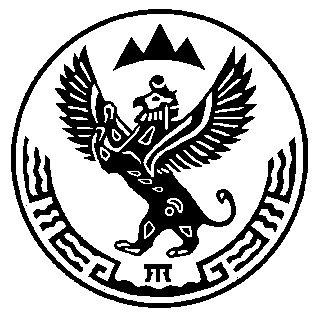                 Алтай  РеспубликаКÖКСУУ-ООЗЫ АЙМАКСООРУ  JУРТ JЕЗЕЕЗИНИНАДМИНИСТРАЦИЯЗЫГод назначения пенсии за выслугу летСтаж для назначения пенсии за выслугу лет в соответствующем году201715 лет 6 месяцев201816 лет201916 лет 6 месяцев202017 лет202117 лет 6 месяцев202218 лет202318 лет 6 месяцев202419 лет202519 лет 6 месяцев2026 и последующие годы20 лет